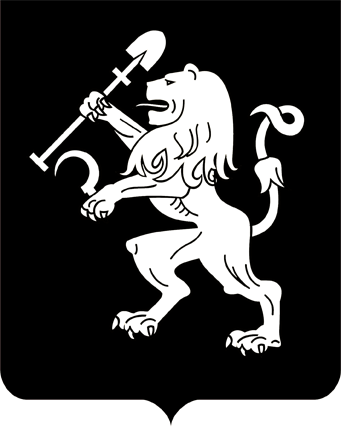 АДМИНИСТРАЦИЯ ГОРОДА КРАСНОЯРСКАРАСПОРЯЖЕНИЕО признании многоквартирных домов аварийными и подлежащими сносу, жилых помещений непригодными для проживанияВ связи с выявлением оснований для признания многоквартирных домов аварийными и подлежащими сносу, жилых помещений непригодными для проживания, руководствуясь Положением о признании помещения жилым помещением, жилого помещения непригодным для проживания и многоквартирного дома аварийным и подлежащим сносу или реконструкции, утвержденным постановлением Правительства Российской Федерации от 28.01.2006 № 47, распоряжением Главы города от 22.12.2006 № 270-р, статьями 45, 58, 59 Устава города Красноярска:1. Признать аварийными и подлежащими сносу следующие многоквартирные дома:№ 7 по ул. Свободной в г. Красноярске (заключение межведомственной комиссии от 03.10.2018 № 1228);№ 3/1 по ул. Дальневосточной в г. Красноярске (заключение межведомственной комиссии от 03.10.2018 № 1229);№ 50 по пер. Автобусному в г. Красноярске (заключение межведомственной комиссии от 03.10.2018 № 1230);№ 14 по ул. Грунтовой в г. Красноярске (заключение межведомственной комиссии от 03.10.2018 № 1231);№ 16 по ул. Грунтовой в г. Красноярске (заключение межведомственной комиссии от 03.10.2018 № 1232);№ 14 по ул. Станочной в г. Красноярске (заключение межведомственной комиссии от 03.10.2018 № 1233);№ 153 по ул. Алеши Тимошенкова в г. Красноярске (заключение межведомственной комиссии от 03.10.2018 № 1234);№ 157 по ул. Алеши Тимошенкова в г. Красноярске (заключение межведомственной комиссии от 03.10.2018 № 1235);№ 72 по ул. Академика Павлова в г. Красноярске (заключение межведомственной комиссии от 03.10.2018 № 1236);№ 82 по ул. Академика Павлова в г. Красноярске (заключение межведомственной комиссии от 03.10.2018 № 1237).2. Признать непригодным для проживания инвалида-колясочника Курдюмова С.В. жилое помещение по адресу: г. Красноярск, ул. Пирогова, д. 1, кв. 6 (заключение межведомственной комиссии от 03.10.2018 № 1226).3. Признать непригодным для проживания жилое здание по адресу: г. Красноярск, ул. Курейская, д. 10 (заключение межведомственной комиссии от 03.10.2018 № 1227).4. Настоящее распоряжение опубликовать в газете «Городские   новости» и разместить на официальном сайте администрации города.Заместитель Главы города – руководитель департаментагородского хозяйства                                                        Ю.В. Шестопалов12.10.2018№ 109-гх